МДОУ ЦРР Детский сад №4 п. МайскийМастер класс «Занимательная математика» Ознакомление родителей с логическими блоками Дьенеша и цветными счетными палочками Кюизинера                                                                 Воспитатель:                                                                  Соловьева О.Н. п. Майский 2018Цель: познакомить родителей с обучающими дидактическими играми «Логические блоки Дьенеша» и «Цветные счетные палочки Кюизинера» и использованию их, как игрового материала в работе с детьми. Раскрыть возможности эффективности, как для самостоятельных игр, а также показать возможные варианты придумывания их с детьми.Ход мастер-классаВводная часть: Уважаемые родители! Интеллектуальная готовность ребенка предполагает развитие внимания, памяти, сформированные мыслительные процессы, умение устанавливать связи между явлениями и событиями, делать простейшие умозаключения. Как показывает практика, дети с развитым интеллектом быстрее запоминают материал, более уверены в своих силах, легче адаптируются в новой обстановке, лучше подготовлены к школе. Поэтому, мы в своей работе уделяем этому большое внимание, используя разные современные методики и технологии. Сегодня я хочу познакомить вас с некоторыми из них. Это Палочки Кюизинера и логические блоки Дьенеша.Презентация «Палочки Кюизинера». Палочки Кюизинера-это комплект разноцветных счетных палочек призм 10 разных цветов и разного размера, длинной от 1 до 10 см. Палочки одной длинны выполнены в одном цвете и обозначают определенное число. Чем длиннее палочка, тем большее значение она выражает. Цветные палочки являются многофункциональным математическим пособием, которое позволяет:- различать и классифицировать по цвету;-Познакомить с последовательностью чисел;-Освоить прямой и обратный счет;-Познакомить с понятием величины, длины, высоты, ширины;-Развивать пространственные представления;-Овладеть арифметическими действиями.На первом этапе палочки используются, как игровой материал. Дети играют с ними, как с обычными палочками, кубиками, конструктором и по ходу знакомятся с цветами, размерами и формами. На втором этапе дети учатся устанавливать соответствие между цветом, длинной и числом. В процессе игр и упражнений с цветными палочками дети легко познают отношения «больше-меньше», «столько же», «больше- меньше на 1, на 2», деление целого на части, измерение условными мерками, состав чисел. Дети начинают практически выполнять действия сложения и вычитания, осваивают пространственные соотношения (слева, справа, выше, ниже, между, перед, после и т.д.Рассмотрите цветные палочки и подумайте, во что можно поиграть с ребенком? Я предлагаю вам побыть детьми и отправиться в мир занимательной математики.Презентация «Блоки Дьенеша». Блоки Дьенеша представляют собой набор из 48 геометрических фигур:- 4-х форм: круг, квадрат, прямоугольник, треугольник;- 3-х цветов: красный, синий, желтый;- 2-х размеров: большой-маленький;-2-х видов толщины: толстый- тонкий.С помощью блоков Дьенеша дети знакомятся с эталонами форм, цветом, размером, толщиной. У детей развиваются пространственные представления, знания, умения, навыки, необходимые, для решения учебных и практических задач . Развивается способность к творческому моделированию и конструированию. На начальном этапе блоки являются эталонами формы и цвета. Рассмотрите цветные палочки и блоки, и подумайте, во что можно поиграть с ребенком? (Ответы родителей) Я предлагаю вам побыть детьми и отправиться в мир занимательной математики.Игры с блоками Дьенеша:Найди все фигуры такого же цвета (формы)Найди такую же фигуру по форме (размеру)Выложи дорожку так, чтобы рядом оказались фигуры одного цвета.Разложи фигуры по цвету, (форме, толщине)Составь плоскостные изображения предметов: паровоз, домик, башня, ракета.Игры с палочками КюизинераПострой дорожку (синюю, желтую)Построй цыплятам низкий, а зайчику высокий домики.Построй квадрат, треугольник, прямоугольник.Построй заборчик из 5 палочек. Посчитай палочки в прямом, а затем в обратном порядке. Назови все числа, стоящие перед числом 3.Продолжи ряд.Посчитай, сколько белых палочек поместится в синей, розовой. Где больше?Построй пирамидку. Закрой глазки, а я спрячу 2 палочки. Скажи какого они цветаИгры и упражнения с блоками и палочками воспитывают у детей настойчивость, целеустремленность, силу воли; положительно влияют на саморазвитие ребенка, его самостоятельность и самоконтроль.Сегодня я познакомила вас с играми и игровыми заданиями, в которые вы можете самостоятельно поиграть с детьми дома, используя дидактические игры.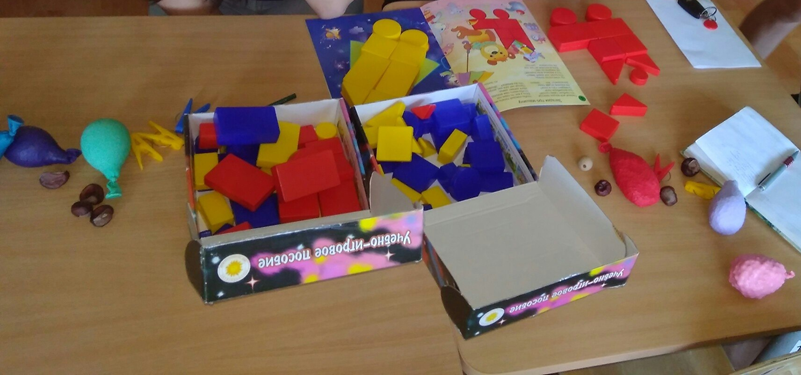 